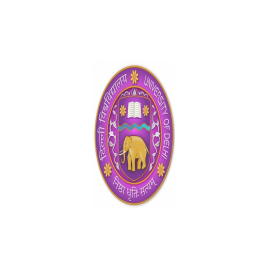 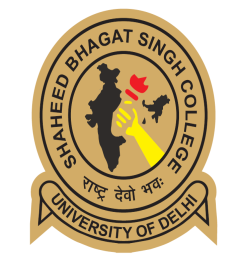 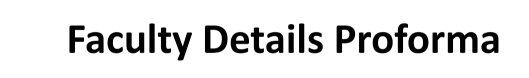 TitleDr. First NameFirst NameNITIN Last NamePUNITPhotographDesignationDesignationAssistant ProfessorAssistant ProfessorAssistant ProfessorAssistant ProfessorAssistant Professor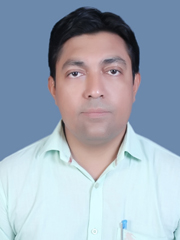 AddressAddress171/5, Railway Colony Kishan Ganj, Delhi-110007.171/5, Railway Colony Kishan Ganj, Delhi-110007.171/5, Railway Colony Kishan Ganj, Delhi-110007.171/5, Railway Colony Kishan Ganj, Delhi-110007.171/5, Railway Colony Kishan Ganj, Delhi-110007.Date of BirthDate of Birth30-10-197730-10-197730-10-197730-10-197730-10-1977Phone No Office Phone No Office --------------------MobileMobile0981048834409810488344098104883440981048834409810488344Email Email nitinpunit@sbs.du.ac.innitinpunit@sbs.du.ac.innitinpunit@sbs.du.ac.innitinpunit@sbs.du.ac.innitinpunit@sbs.du.ac.inWeb-PageWeb-Page--------------------Educational QualificationsEducational QualificationsEducational QualificationsEducational QualificationsEducational QualificationsEducational QualificationsEducational QualificationsEducational QualificationsDegreeDegreeDegreeInstitutionInstitutionInstitutionInstitutionYearPh. D.Ph. D.Ph. D.Department of Geography, Delhi School of Economics, University of Delhi.Department of Geography, Delhi School of Economics, University of Delhi.Department of Geography, Delhi School of Economics, University of Delhi.Department of Geography, Delhi School of Economics, University of Delhi.2014M. Phil.M. Phil.M. Phil.Department of Geography, Delhi School of Economics, University of Delhi.Department of Geography, Delhi School of Economics, University of Delhi.Department of Geography, Delhi School of Economics, University of Delhi.Department of Geography, Delhi School of Economics, University of Delhi.2008M.A.M.A.M.A.Department of Geography, Delhi School of Economics, University of Delhi.Department of Geography, Delhi School of Economics, University of Delhi.Department of Geography, Delhi School of Economics, University of Delhi.Department of Geography, Delhi School of Economics, University of Delhi.2004B.A. (Hons.) GeographyB.A. (Hons.) GeographyB.A. (Hons.) GeographyKirori Mal College, University of Delhi.Kirori Mal College, University of Delhi.Kirori Mal College, University of Delhi.Kirori Mal College, University of Delhi.2000Career ProfileCareer ProfileCareer ProfileCareer ProfileCareer ProfileCareer ProfileCareer ProfileCareer ProfileAssistant Professor (Permanent), Shaheed Bhagat Singh College, University of Delhi.Assistant Professor (Adhoc), Shivaji College, DU from January 2012 till date.Lecturer (Adhoc), Kirori Mal College, DU from September 2011 to December 2011.Lecturer (Guest), Kirori Mal College, DU from August 2011 to September 2011.Lecturer (Guest),  Kirori Mal College, DU from November 2010 to April 2011.Lecturer (Temporary), Dyal Singh College, DU from July 2009 to August 2010.Lecturer (Adhoc), Dyal Singh College, DU from Sept. 2008 to July 2009.Lecturer (Adhoc), Kirori Mal College, DU from July 2008 to August 2009.Lecturer (Guest), Shaheed Bhagat Singh (E) College, DU from Sept. 2007 to March 2008.Lecturer (Guest), Shaheed Bhagat Singh College, DU from January 2007 to March 2008. Assistant Professor (Permanent), Shaheed Bhagat Singh College, University of Delhi.Assistant Professor (Adhoc), Shivaji College, DU from January 2012 till date.Lecturer (Adhoc), Kirori Mal College, DU from September 2011 to December 2011.Lecturer (Guest), Kirori Mal College, DU from August 2011 to September 2011.Lecturer (Guest),  Kirori Mal College, DU from November 2010 to April 2011.Lecturer (Temporary), Dyal Singh College, DU from July 2009 to August 2010.Lecturer (Adhoc), Dyal Singh College, DU from Sept. 2008 to July 2009.Lecturer (Adhoc), Kirori Mal College, DU from July 2008 to August 2009.Lecturer (Guest), Shaheed Bhagat Singh (E) College, DU from Sept. 2007 to March 2008.Lecturer (Guest), Shaheed Bhagat Singh College, DU from January 2007 to March 2008. Assistant Professor (Permanent), Shaheed Bhagat Singh College, University of Delhi.Assistant Professor (Adhoc), Shivaji College, DU from January 2012 till date.Lecturer (Adhoc), Kirori Mal College, DU from September 2011 to December 2011.Lecturer (Guest), Kirori Mal College, DU from August 2011 to September 2011.Lecturer (Guest),  Kirori Mal College, DU from November 2010 to April 2011.Lecturer (Temporary), Dyal Singh College, DU from July 2009 to August 2010.Lecturer (Adhoc), Dyal Singh College, DU from Sept. 2008 to July 2009.Lecturer (Adhoc), Kirori Mal College, DU from July 2008 to August 2009.Lecturer (Guest), Shaheed Bhagat Singh (E) College, DU from Sept. 2007 to March 2008.Lecturer (Guest), Shaheed Bhagat Singh College, DU from January 2007 to March 2008. Assistant Professor (Permanent), Shaheed Bhagat Singh College, University of Delhi.Assistant Professor (Adhoc), Shivaji College, DU from January 2012 till date.Lecturer (Adhoc), Kirori Mal College, DU from September 2011 to December 2011.Lecturer (Guest), Kirori Mal College, DU from August 2011 to September 2011.Lecturer (Guest),  Kirori Mal College, DU from November 2010 to April 2011.Lecturer (Temporary), Dyal Singh College, DU from July 2009 to August 2010.Lecturer (Adhoc), Dyal Singh College, DU from Sept. 2008 to July 2009.Lecturer (Adhoc), Kirori Mal College, DU from July 2008 to August 2009.Lecturer (Guest), Shaheed Bhagat Singh (E) College, DU from Sept. 2007 to March 2008.Lecturer (Guest), Shaheed Bhagat Singh College, DU from January 2007 to March 2008. Assistant Professor (Permanent), Shaheed Bhagat Singh College, University of Delhi.Assistant Professor (Adhoc), Shivaji College, DU from January 2012 till date.Lecturer (Adhoc), Kirori Mal College, DU from September 2011 to December 2011.Lecturer (Guest), Kirori Mal College, DU from August 2011 to September 2011.Lecturer (Guest),  Kirori Mal College, DU from November 2010 to April 2011.Lecturer (Temporary), Dyal Singh College, DU from July 2009 to August 2010.Lecturer (Adhoc), Dyal Singh College, DU from Sept. 2008 to July 2009.Lecturer (Adhoc), Kirori Mal College, DU from July 2008 to August 2009.Lecturer (Guest), Shaheed Bhagat Singh (E) College, DU from Sept. 2007 to March 2008.Lecturer (Guest), Shaheed Bhagat Singh College, DU from January 2007 to March 2008. Assistant Professor (Permanent), Shaheed Bhagat Singh College, University of Delhi.Assistant Professor (Adhoc), Shivaji College, DU from January 2012 till date.Lecturer (Adhoc), Kirori Mal College, DU from September 2011 to December 2011.Lecturer (Guest), Kirori Mal College, DU from August 2011 to September 2011.Lecturer (Guest),  Kirori Mal College, DU from November 2010 to April 2011.Lecturer (Temporary), Dyal Singh College, DU from July 2009 to August 2010.Lecturer (Adhoc), Dyal Singh College, DU from Sept. 2008 to July 2009.Lecturer (Adhoc), Kirori Mal College, DU from July 2008 to August 2009.Lecturer (Guest), Shaheed Bhagat Singh (E) College, DU from Sept. 2007 to March 2008.Lecturer (Guest), Shaheed Bhagat Singh College, DU from January 2007 to March 2008. Assistant Professor (Permanent), Shaheed Bhagat Singh College, University of Delhi.Assistant Professor (Adhoc), Shivaji College, DU from January 2012 till date.Lecturer (Adhoc), Kirori Mal College, DU from September 2011 to December 2011.Lecturer (Guest), Kirori Mal College, DU from August 2011 to September 2011.Lecturer (Guest),  Kirori Mal College, DU from November 2010 to April 2011.Lecturer (Temporary), Dyal Singh College, DU from July 2009 to August 2010.Lecturer (Adhoc), Dyal Singh College, DU from Sept. 2008 to July 2009.Lecturer (Adhoc), Kirori Mal College, DU from July 2008 to August 2009.Lecturer (Guest), Shaheed Bhagat Singh (E) College, DU from Sept. 2007 to March 2008.Lecturer (Guest), Shaheed Bhagat Singh College, DU from January 2007 to March 2008. Assistant Professor (Permanent), Shaheed Bhagat Singh College, University of Delhi.Assistant Professor (Adhoc), Shivaji College, DU from January 2012 till date.Lecturer (Adhoc), Kirori Mal College, DU from September 2011 to December 2011.Lecturer (Guest), Kirori Mal College, DU from August 2011 to September 2011.Lecturer (Guest),  Kirori Mal College, DU from November 2010 to April 2011.Lecturer (Temporary), Dyal Singh College, DU from July 2009 to August 2010.Lecturer (Adhoc), Dyal Singh College, DU from Sept. 2008 to July 2009.Lecturer (Adhoc), Kirori Mal College, DU from July 2008 to August 2009.Lecturer (Guest), Shaheed Bhagat Singh (E) College, DU from Sept. 2007 to March 2008.Lecturer (Guest), Shaheed Bhagat Singh College, DU from January 2007 to March 2008. Areas of Interest / SpecializationAreas of Interest / SpecializationAreas of Interest / SpecializationAreas of Interest / SpecializationAreas of Interest / SpecializationAreas of Interest / SpecializationAreas of Interest / SpecializationAreas of Interest / SpecializationSustainable Regional Development, Environmental Sustainability & Analytical Studies of Human Development and Environmental Degradation.Sustainable Regional Development, Environmental Sustainability & Analytical Studies of Human Development and Environmental Degradation.Sustainable Regional Development, Environmental Sustainability & Analytical Studies of Human Development and Environmental Degradation.Sustainable Regional Development, Environmental Sustainability & Analytical Studies of Human Development and Environmental Degradation.Sustainable Regional Development, Environmental Sustainability & Analytical Studies of Human Development and Environmental Degradation.Sustainable Regional Development, Environmental Sustainability & Analytical Studies of Human Development and Environmental Degradation.Sustainable Regional Development, Environmental Sustainability & Analytical Studies of Human Development and Environmental Degradation.Sustainable Regional Development, Environmental Sustainability & Analytical Studies of Human Development and Environmental Degradation.Papers TaughtPapers TaughtPapers TaughtPapers TaughtPapers TaughtPapers TaughtPapers TaughtPapers TaughtEvolution of Geographical Thought, Regional Planning and Development, Spatial Dimensions of Development, Geography of Social Well Being, Remote Sensing and GIS, etc.Evolution of Geographical Thought, Regional Planning and Development, Spatial Dimensions of Development, Geography of Social Well Being, Remote Sensing and GIS, etc.Evolution of Geographical Thought, Regional Planning and Development, Spatial Dimensions of Development, Geography of Social Well Being, Remote Sensing and GIS, etc.Evolution of Geographical Thought, Regional Planning and Development, Spatial Dimensions of Development, Geography of Social Well Being, Remote Sensing and GIS, etc.Evolution of Geographical Thought, Regional Planning and Development, Spatial Dimensions of Development, Geography of Social Well Being, Remote Sensing and GIS, etc.Evolution of Geographical Thought, Regional Planning and Development, Spatial Dimensions of Development, Geography of Social Well Being, Remote Sensing and GIS, etc.Evolution of Geographical Thought, Regional Planning and Development, Spatial Dimensions of Development, Geography of Social Well Being, Remote Sensing and GIS, etc.Evolution of Geographical Thought, Regional Planning and Development, Spatial Dimensions of Development, Geography of Social Well Being, Remote Sensing and GIS, etc.Research GuidanceResearch GuidanceResearch GuidanceResearch GuidanceResearch GuidanceResearch GuidanceResearch GuidanceResearch GuidancePublications ProfilePublications ProfilePublications ProfilePublications ProfilePublications ProfilePublications ProfilePublications ProfilePublications ProfileConference/ workshop OrganizedConference/ workshop OrganizedConference/ workshop OrganizedConference/ workshop OrganizedConference/ workshop OrganizedConference/ workshop OrganizedConference/ workshop OrganizedConference/ workshop OrganizedNANANANANANANANAAwards and DistinctionsAwards and DistinctionsAwards and DistinctionsAwards and DistinctionsAwards and DistinctionsAwards and DistinctionsAwards and DistinctionsAwards and DistinctionsAssociation with Professional BodiesAssociation with Professional BodiesAssociation with Professional BodiesAssociation with Professional BodiesAssociation with Professional BodiesAssociation with Professional BodiesAssociation with Professional BodiesAssociation with Professional BodiesMember of Association of Geographical Studies.Member of Association of Geographical Studies.Member of Association of Geographical Studies.Member of Association of Geographical Studies.Member of Association of Geographical Studies.Member of Association of Geographical Studies.Member of Association of Geographical Studies.Member of Association of Geographical Studies.Other ActivitiesOther ActivitiesOther ActivitiesOther ActivitiesOther ActivitiesOther ActivitiesOther ActivitiesOther ActivitiesOnline Four week Faculty Induction/Orientation Programme (May-June, 2023), Teaching Learning Centre, Ramanujan College, University of Delhi.Online One week Faculty Development Programme on “NEP-2020, New Trends in Higher Education” (December-January,2023), Teaching Learning Centre, Ramanujan College, University of Delhi.Online One week Faculty Development Programme on “MOOCs and E-Content Development” (November,2022), Mahatma Hansraj Faculty Development Centre, Hansraj College, University of Delhi.Face to Face Training Programme on “Disaster Risk Reduction Measures for Urban Resilience” (November,2022) organized by National Institute of Disaster Management in collaboration with Kirori Mal College, University of Delhi.Online Four week Faculty Induction/Orientation Programme (May-June, 2023), Teaching Learning Centre, Ramanujan College, University of Delhi.Online One week Faculty Development Programme on “NEP-2020, New Trends in Higher Education” (December-January,2023), Teaching Learning Centre, Ramanujan College, University of Delhi.Online One week Faculty Development Programme on “MOOCs and E-Content Development” (November,2022), Mahatma Hansraj Faculty Development Centre, Hansraj College, University of Delhi.Face to Face Training Programme on “Disaster Risk Reduction Measures for Urban Resilience” (November,2022) organized by National Institute of Disaster Management in collaboration with Kirori Mal College, University of Delhi.Online Four week Faculty Induction/Orientation Programme (May-June, 2023), Teaching Learning Centre, Ramanujan College, University of Delhi.Online One week Faculty Development Programme on “NEP-2020, New Trends in Higher Education” (December-January,2023), Teaching Learning Centre, Ramanujan College, University of Delhi.Online One week Faculty Development Programme on “MOOCs and E-Content Development” (November,2022), Mahatma Hansraj Faculty Development Centre, Hansraj College, University of Delhi.Face to Face Training Programme on “Disaster Risk Reduction Measures for Urban Resilience” (November,2022) organized by National Institute of Disaster Management in collaboration with Kirori Mal College, University of Delhi.Online Four week Faculty Induction/Orientation Programme (May-June, 2023), Teaching Learning Centre, Ramanujan College, University of Delhi.Online One week Faculty Development Programme on “NEP-2020, New Trends in Higher Education” (December-January,2023), Teaching Learning Centre, Ramanujan College, University of Delhi.Online One week Faculty Development Programme on “MOOCs and E-Content Development” (November,2022), Mahatma Hansraj Faculty Development Centre, Hansraj College, University of Delhi.Face to Face Training Programme on “Disaster Risk Reduction Measures for Urban Resilience” (November,2022) organized by National Institute of Disaster Management in collaboration with Kirori Mal College, University of Delhi.Online Four week Faculty Induction/Orientation Programme (May-June, 2023), Teaching Learning Centre, Ramanujan College, University of Delhi.Online One week Faculty Development Programme on “NEP-2020, New Trends in Higher Education” (December-January,2023), Teaching Learning Centre, Ramanujan College, University of Delhi.Online One week Faculty Development Programme on “MOOCs and E-Content Development” (November,2022), Mahatma Hansraj Faculty Development Centre, Hansraj College, University of Delhi.Face to Face Training Programme on “Disaster Risk Reduction Measures for Urban Resilience” (November,2022) organized by National Institute of Disaster Management in collaboration with Kirori Mal College, University of Delhi.Online Four week Faculty Induction/Orientation Programme (May-June, 2023), Teaching Learning Centre, Ramanujan College, University of Delhi.Online One week Faculty Development Programme on “NEP-2020, New Trends in Higher Education” (December-January,2023), Teaching Learning Centre, Ramanujan College, University of Delhi.Online One week Faculty Development Programme on “MOOCs and E-Content Development” (November,2022), Mahatma Hansraj Faculty Development Centre, Hansraj College, University of Delhi.Face to Face Training Programme on “Disaster Risk Reduction Measures for Urban Resilience” (November,2022) organized by National Institute of Disaster Management in collaboration with Kirori Mal College, University of Delhi.Online Four week Faculty Induction/Orientation Programme (May-June, 2023), Teaching Learning Centre, Ramanujan College, University of Delhi.Online One week Faculty Development Programme on “NEP-2020, New Trends in Higher Education” (December-January,2023), Teaching Learning Centre, Ramanujan College, University of Delhi.Online One week Faculty Development Programme on “MOOCs and E-Content Development” (November,2022), Mahatma Hansraj Faculty Development Centre, Hansraj College, University of Delhi.Face to Face Training Programme on “Disaster Risk Reduction Measures for Urban Resilience” (November,2022) organized by National Institute of Disaster Management in collaboration with Kirori Mal College, University of Delhi.Online Four week Faculty Induction/Orientation Programme (May-June, 2023), Teaching Learning Centre, Ramanujan College, University of Delhi.Online One week Faculty Development Programme on “NEP-2020, New Trends in Higher Education” (December-January,2023), Teaching Learning Centre, Ramanujan College, University of Delhi.Online One week Faculty Development Programme on “MOOCs and E-Content Development” (November,2022), Mahatma Hansraj Faculty Development Centre, Hansraj College, University of Delhi.Face to Face Training Programme on “Disaster Risk Reduction Measures for Urban Resilience” (November,2022) organized by National Institute of Disaster Management in collaboration with Kirori Mal College, University of Delhi.